I don’t have much in the way of artistic skill, I thought that doing some swirls would be fun in my other plates but they ended up quite ugly, so I’m only showing my TSB.  Considering that the microbes were all displayed on tsb plates it was very easy to know what the colors the colonies’ pigments would produce.  My image is supposed to be an artsy take on the basic idea of a cell,  The membrane is pretty pink and wavy encircling the cell.  The nucleus is unrealistically shaped like a flower (but circles are boring) There are swirls and swoops about the central flower, they are kind of like the ER.  I like the happy accident of my lighter white streaks getting some of the bolder white colonies to grow in them- it’s kind of like rough ER now.   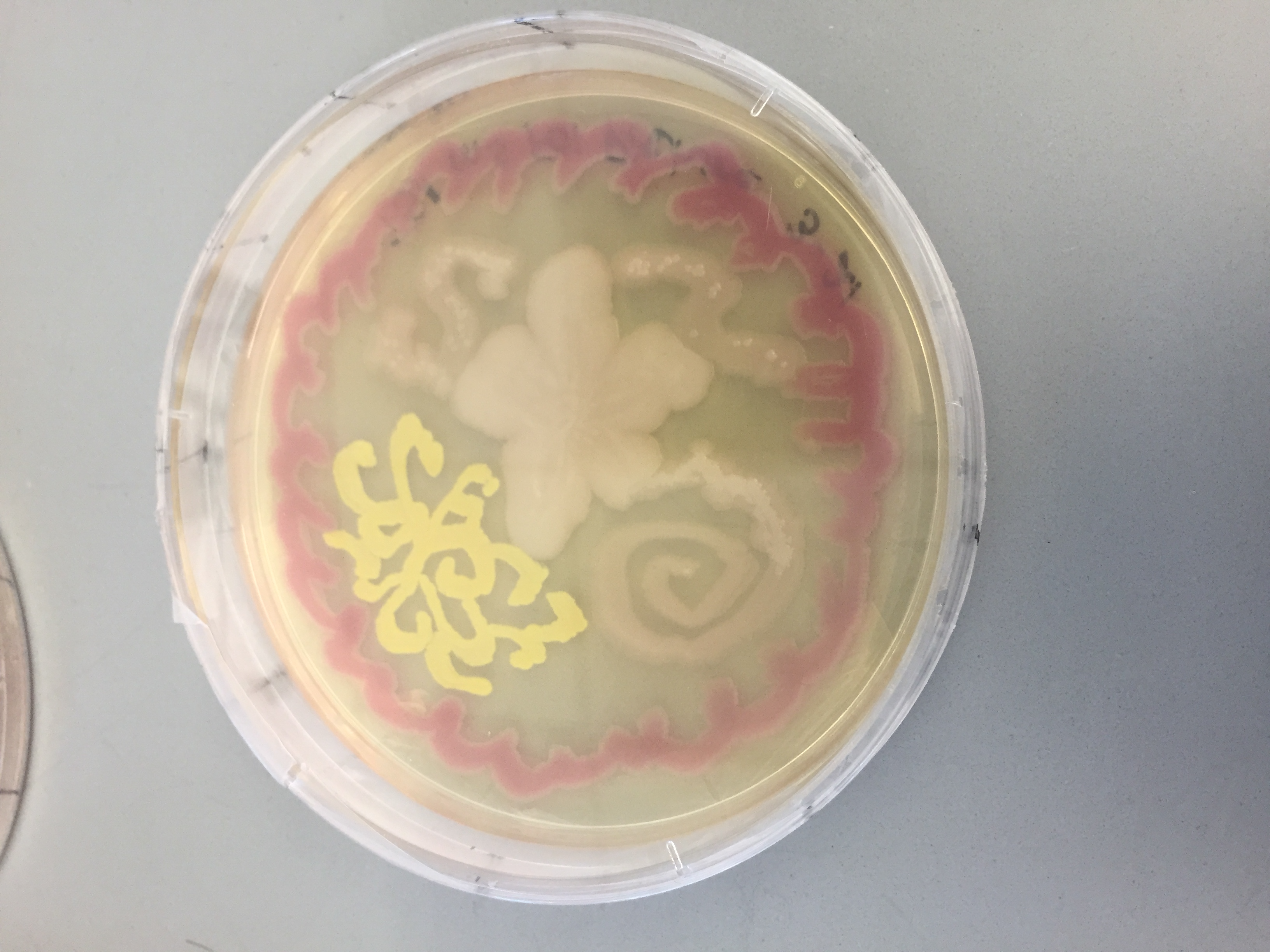 